Ansprechpartner:	Ralf Küch		06423 - 5444570	ralf.kuech@klm-hessen.deRoman Lack		06003 - 4232548	romanlack@me.comNina Lingner	0163 – 2861654		nina.lingner@t-online.deDirk Schrey		06462 - 40283		schreyd@freenet.deNadine Ströbele	06474 - 274915		nstroebele@web.deErich Willer		0173-5318922		silkewiller@t-online.deEkkehard Kreuzer	0173 – 3482915		ek-wettenberg@arcor.dePatrick Peutl	0151-21220483		ppeutl@gmx.deFrank Naumann	0157 – 53253319	frank.naumanngladenbach@gmx.deDer Verein behält sich situationsbedingte Änderungen und auch Absagen vor !!        Verband für       Kleine Münsterländer  e.V.Landesgruppe Hessen  e.V.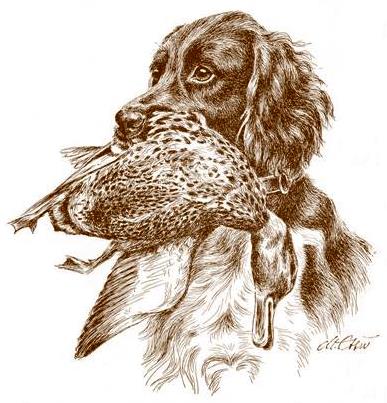 Terminplan 2023Stand: 09.12.2022DatumVeranstaltungOrt / ZeitVeranstalterAuskunft erteilt29.01.23Informationstreffen zum FührerlehrgangFriedberg - OckstadtJC Bad Nauheim226.02.23RichterfortbildungHeegheimJV Hub. Büdingen2Mit persönlichem AnschreibenMit persönlichem AnschreibenInformations- und Übungstag zur VJP / mit anschl. PraxisteilRaum Weilburg /verschiedene OrteKlM-Hessen1,2,505.03.23Bringtreue-PrüfungRosbach v.d.HöheKlM-Hessen212.03.23MitgliederversammlungWatzenborn-SteinbergKlM-Hessen1,517.03.23Sitzung erweiterter BundesvorstandFuldaKlM-Bundesverband1,518.03.23HauptversammlungFuldaKlM-Bundesverband1,519.03.23HauptversammlungFuldaJGHV1,501.04.23Verbands-Jugendprüfung VJPFriedberg - OckstadtSuchengemeinschaft *215.04.23Verbands-Jugendprüfung VJPHeegheimSuchengemeinschaft *223.04.23Fährtenschuhseminar 2. TerminWetter - MellnauKlM-Hessen1,4,921.05.23Fährtenschuhseminar 3. TerminWetter - MellnauKlM-Hessen1,4,916.06.23Zuchtwartetagung ?KlM-Bundesverband1,217.06.23Züchtertreffen / Deckrüdenvorstellung?KlM-Bundesverband1,217.06.23SW- RichterfortbildungFriedberg/OckstadtKlM-Hessen218.06.23Fährtenschuhseminar 4. TerminWetter - MellnauKlM-Hessen1,4,901.07.23Übungstag SchwarzwildgatterHermannsfeldKlM-Hessen608.07.23ZuchtschauButzbach - Kirch-GönsKlM-Hessen208.07.23Übungstag SchwarzwildgatterHermannsfeldKlM-Hessen622.07.23 ?ZuchtrichterschulungMarburg ?KlM-Bundesverband1,230.07.23Verbands-Fährtenschuhprüfung VFsPWetter - MellnauKlM-Hessen1Ausschreibung auf HomepageAusschreibung auf HomepageWasserübungstage zur HZPHaubenmühlenteich bei NiddaKlM-Hessen2,816.09.23Herbst-Zuchtprüfung HZPRosbach v.d.HöheSuchengemeinschaft *224.09.23Brauchbarkeitsprüfung BPRosbach v.d.HöheJC Bad Nauheim230.09.23Herbst-Zuchtprüfung HZPHeegheimSuchengemeinschaft *2VSwP + VFSPHoherodskopfLJV Hessen1,206.-08.10.23Internat. Bundes-Herbstzuchtprüfung Internat. Bundes-ZuchtschauKlM-LG Rheinland1,214.+15.10.23VGP Verbands-GebrauchsprüfungFriedberg/ OckstadtSuchengemeinschaft *2? 10.23FährtenschuhseminarAuftakt neuer KursWetter - MellnauKlM-Hessen1,4,9*  Kooperation von KlM-Hessen, Jagdclub Bad Nauheim, Wetterauer Jagdclub und JV Hubertus Büdingen mit wechselnder Federführung*  Kooperation von KlM-Hessen, Jagdclub Bad Nauheim, Wetterauer Jagdclub und JV Hubertus Büdingen mit wechselnder Federführung*  Kooperation von KlM-Hessen, Jagdclub Bad Nauheim, Wetterauer Jagdclub und JV Hubertus Büdingen mit wechselnder Federführung*  Kooperation von KlM-Hessen, Jagdclub Bad Nauheim, Wetterauer Jagdclub und JV Hubertus Büdingen mit wechselnder Federführung*  Kooperation von KlM-Hessen, Jagdclub Bad Nauheim, Wetterauer Jagdclub und JV Hubertus Büdingen mit wechselnder Federführung*  Kooperation von KlM-Hessen, Jagdclub Bad Nauheim, Wetterauer Jagdclub und JV Hubertus Büdingen mit wechselnder FederführungPlanungsstand:Veranstaltung noch offenTermin offen / Details in ArbeitVeranstaltung / Termin fest